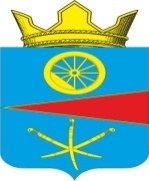 АДМИНИСТРАЦИЯ ТАЦИНСКОГО  СЕЛЬСКОГО ПОСЕЛЕНИЯТацинского  района Ростовской  областиПОСТАНОВЛЕНИЕ05 февраля 2018 г.                          № 26                        ст. ТацинскаяВ соответствии с Федеральным законом  от 07.06.2017 года № 107-ФЗ «О внесении изменений в отдельные законодательные акты Российской Федерации в части совершенствования законодательства о публичных мероприятиях»,-П О С Т А Н О В Л Я Ю :1. Определить специально отведенные места для проведения встреч депутатов Государственной думы Федерального Собрания Российской Федерации, депутатов Законодательного Собрания Ростовской области, депутатов Собрания депутатов Тацинского района, депутатов Собрания депутатов Тацинского сельского поселения с избирателями, согласно приложению № 1 к настоящему постановлению. 2. Определить перечень помещений, предоставляемых  для проведения встреч депутатов Государственной думы Федерального Собрания Российской Федерации, депутатов Законодательного Собрания Ростовской области, депутатов Собрания депутатов Тацинского района, депутатов Собрания депутатов Тацинского сельского поселения с избирателями, согласно приложению № 2 к настоящему постановлению.3. Определить порядок предоставления помещений, указанных в пункте 2 настоящего постановления, согласно приложению 3 к настоящему постановлению.4.Настоящее постановление вступает в силу со дня его официального опубликования (обнародования).5. Контроль за исполнением настоящего постановления оставляю за собой.Глава Администрации  Тацинского        сельского  поселения                                                            А.С. Вакулич  Приложение № 1 к постановлению администрации Тацинского сельского поселения от 05.02.2018 г. № 26Специально отведенные места для проведения встреч депутатов Государственной думы Федерального Собрания Российской Федерации, депутатов Законодательного Собрания Ростовской области, депутатов Собрания депутатов Тацинского района, депутатов Собрания депутатов Тацинского сельского поселения1. Ростовская область, Тацинский район, ст. Тацинская, ул. Луговая, 98/5 (территория около магазина «1000 мелочей»).2. Ростовская область, Тацинский район, ст. Тацинская, ул. Октябрьская, 2В (территория около магазина «Околица»).3. Ростовская область, Тацинский район, ст. Тацинская, ул. Заводская, 1 (территория около АО «Тацинский молочный завод»).4. Ростовская область, Тацинский район, ст. Тацинская, ул. Октябрьская, 59Г (территория около многоквартирного дома).5. Ростовская область, Тацинский район, ст. Тацинская, ул. Октябрьская, 154 (территория около магазина «Нива»).Приложение № 2 к постановлению администрации Тацинского сельского поселения от 05.02.2018 г. № 26Перечень помещений, предоставляемых для проведения встреч депутатов Государственной думы Федерального Собрания Российской Федерации, депутатов Законодательного Собрания Ростовской области, депутатов Собрания депутатов Тацинского района, депутатов Собрания депутатов Тацинского сельского поселенияПриложение № 3 к постановлению администрации Тацинского сельского поселения от 05.02.2018 г. № 26Порядок предоставления помещений для проведения встреч депутатов с избирателями1. Настоящий порядок определяет условия предоставления помещений для проведения встреч депутатов с избирателями в соответствии с Федеральными законами от 08.05.1994 года № 3-ФЗ «О статусе члена Совета Федерации и статусе депутата Государственной Думы Федерального собрания Российской Федерации», от 06.10.1999 г. № 184-ФЗ «Об общих принципах организации законодательных (представительных) и исполнительных органов государственной власти субъектов Российской Федерации», от 06.10.2003 г. № 131-ФЗ «Об общих принципах организации местного самоуправления в Российской Федерации».2. Помещение, указанное в приложение № 2 к настоящему постановления, предоставляется на безвозмездной основе.3. Для предоставления помещения депутаты обращаются с заявкой о выделении помещения для проведения встречи с избирателями в адрес руководителя муниципального учреждения, на балансе которого находится помещение.4. В заявке указывается дата проведения мероприятия, время его начала, продолжительность, примерное число участников, дата подачи заявки, данные ответственного за проведение мероприятия, его контактный телефон.5. Заявка о выделении помещения рассматривается муниципальным учреждением в течение трех дней со дня подачи заявки с предоставлением заявителю соответствующего ответа.6. Помещения предоставляются по рабочим дням при условии, что это не помешает рабочему процессу. По выходным (праздничным) дням помещения предоставляются по согласованию с руководителем муниципального учреждения. Об определении специально отведенных мест, перечня помещений, предоставляемых для проведения встреч депутатов с избирателями, и порядка их предоставления № п/пАдресБалансодержатель 1Ростовская область, Тацинский район, ст. Тацинская, ул. Ленина, 49Администрация Тацинского сельского поселения 